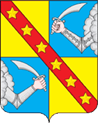 Администрация муниципального образования сельское поселение «Чертолино»Ржевского района  Тверской области ПОСТАНОВЛЕНИЕ 18 .08.2022                                                                                                                         №  27Об отказе в предварительномсогласовании предоставленияСалмину Д.В. земельного участка с кадастровым номером 69:27:0000026:242в аренду без проведения торговРуководствуясь ст. 39.18 Земельного кодекса РФ от 25.10.2001г. № 136-ФЗ, учитывая поданное заявление на извещение, размещенное на сайте torgi.gov.ru № 050822/1896132/01 от 05.08.2022 г., рассмотрев заявление Салмина Д.В., Администрация сельского поселения «Чертолино» Ржевского муниципального районаП О С Т А Н О В Л Я Е Т:1.Отказать Салмину Денису Валерьевичу, проживающему по адресу: Республика Татарстан, Елабужский р-он, с. Гари, ул. Родниковая, д. 4, кв. 2, в предоставлении в аренду земельного участка с кадастровым номером 69:27:0000026:242 из земель сельскохозяйственного назначения, расположенного по адресу: Российская Федерация, Тверская область, Местоположение установлено относительно ориентира, расположенного за пределами участка, ориентир д. Светлая, участок находится примерно в 30 м, по направлению на запад от ориентира. Почтовый адрес ориентира: Тверская область, р-н. Ржевский, с/п. "Чертолино", д. Светлая, с видом разрешенного использования – для ведения сельского хозяйства, общей площадью 284 689 кв.м., без проведения торгов.2. Администрации сельского поселения «Чертолино» Ржевского муниципального района провести торги на право заключения договора аренды земельного участка с кадастровым номером 69:27:0000026:242 из земель сельскохозяйственного назначения, расположенного по адресу: Российская Федерация, Тверская область, Местоположение установлено относительно ориентира, расположенного за пределами участка, ориентир д. Светлая, участок находится примерно в 30 м, по направлению на запад от ориентира. Почтовый адрес ориентира: Тверская область, р-н. Ржевский, с/п. "Чертолино", д. Светлая, с видом разрешенного использования – для ведения сельского хозяйства, общей площадью 284 689 кв.мГлава сельского поселения «Чертолино»                                                  И.В. Тихомирова                                                                                                                                                   	Администрация сельского поселения «Чертолино» Ржевского муниципального района, рассмотрев Ваше заявление от 17.08.2022 г. (Вход. № 31 от 17.08.2022г.), сообщает следующее:Постановлением Администрации сельского поселения «Чертолино» Ржевского муниципального района принято решение о проведении аукциона на право заключения договора аренды земельного участка и отказе в предоставлении в аренду земельного участка гражданину без торгов. Обратите внимание на измененную форму заявления о намерении участвовать в аукционе, размещенную на сайте torgi. gov.ru. Информация о проведении торгов по данному земельному участку будет доступна всем заинтересованным лицам, извещение о проведение аукциона, порядок и условия будут размещены на официальном сайте РФ в информационно-телекоммуникационной сети «Интернет» torgi.gov.ru. Вы сможете реализовать свое право, подав заявку с пакетом документов на извещение о проведении торгов.Глава сельского поселения «Чертолино»                                                  И.В. ТихомироваСалмину А.В.Республика Татарстан, Елабужский р-он, с.Гари                                          ул.Центральная д.18  	